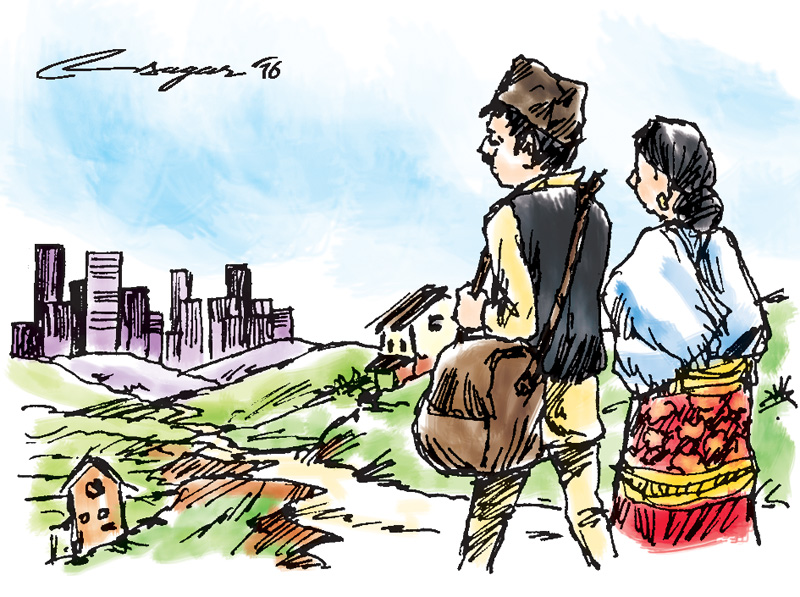 Image Source:  Himalayan Times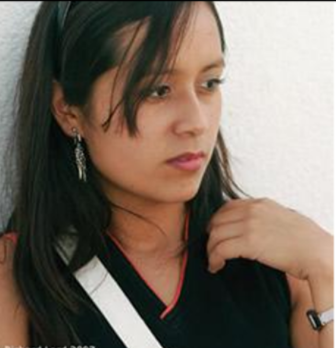 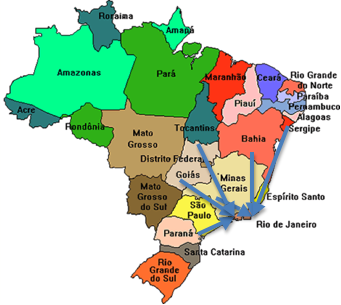 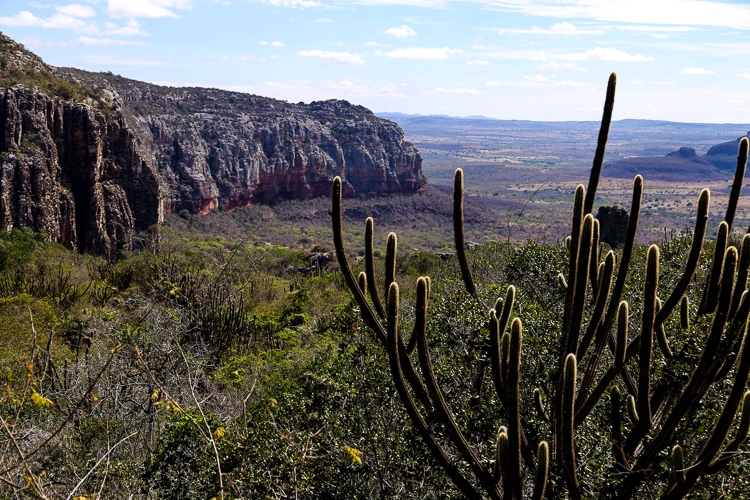 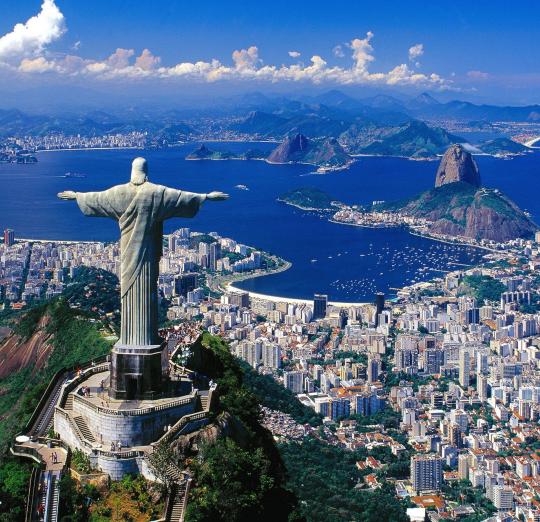 IGCSE Geography – Internal Migration Brazil – Stay or Go? This scenario is about Margarita and her family who live in the north east of Brazil. The family is currently split apart with her husband living in Rocinha, a large favela in Rio de Janeiro.  Task 1 - Using the cards, please complete a person profile of Margarita by annotating her family situation around the photo beneath. (these are the yellow cards). Task 2 – Using the information on the cards, list the push and pull factors in the table beneath that apply to Margarita and her decision on whether or not to move to Rio from the north east. Task 2 – Using the information on the cards, list the push and pull factors in the table beneath that apply to Margarita and her decision on whether or not to move to Rio from the north east. Push from the rural north east of Brazil  Pull to urban area of Rio de Janeiro The weather is extremely hot, with extensive dry periods in the North East.Margarita would receive higher wages if she moved to Rio and could get a job.Task 3 – List below the reasons for Margarita to stayTask 4 – Stay or Go? List below the top three reasons for Margarita to stay and the top three reasons for her to go. You decide! Task 4 – Stay or Go? List below the top three reasons for Margarita to stay and the top three reasons for her to go. You decide! StayGo112233Task 5 - Should Margarita stay in NE Brazil or move to Rio de Janeiro. You must have reasons for the answer that you give.This is a really difficult decision as life in both places is not really ideal. Life in the NE of Brazil is tough because …Life in Rio is also difficult because…..But, in the end my decision is …. Task 6 continued Task 7 – Exam Corner(c) Choose an example of rural to urban migration in a country that you have studied.Name the areas between which people moved and explain why many people migrated. Youshould refer both to pull and to push factors. [7]